                  Executive Committee Meeting 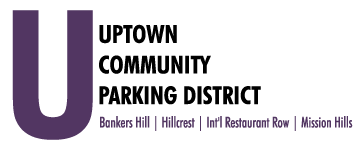      Tuesday, September 5, 2023, 3:00PMHBA Offices, 1601 University Avenue, 92103Note: There are no public restrooms at this facilityAgenda1.	Introductions & Call to Order					                         Nicholls2.	Non-agenda public comment (Information)Three-minute limit on non-agenda items3.	Treasurer's report 	June 2023 financial review 				          McNeil SchreyerJuly 2023 financial review4.	UCPD Vision Action Plan discussion				  	            Nicholls5.	Discussion concerning Executive Director review			            Nicholls6.        Agenda Review, UCPD Board of Directors meeting, September 11, 2023   NichollsAdjourn